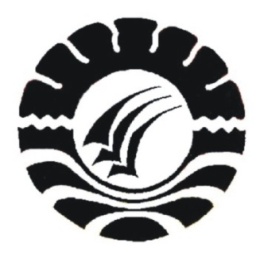 PENGGUNAAN KARTU ANGKA DALAM MENINGKATKAN KEMAMPUAN MENGENAL KONSEP BILANGAN PADA ANAK DI TAMAN KANAK-KANAK PATTOLA PALALLO KECAMATAN CINA KABUPATEN BONESKRIPSIDiajukanUntukMemenuhiSebagianPersyaratanGunaMemperolehGelarSarjanaPendidikanPada Program StudiPendidikan Guru PendidikanAnakUsiaDiniStraraSatuFakultasIlmuPendidikanUniversitasNegeri Makassar.ASTUTI AZIS074904657PROGRAM STUDI PENDIDIKAN GURU PENDIDIKAN ANAK USIA DINIFAKULTAS ILMU PENDIDIKANUNIVERSITAS NEGERI MAKASSAR2012PERSETUJUAN PEMBIMBINGSkripsi dengan judul “Penggunaan Kartu Angka dalam Meningkatkan Kemampuan Mengenal Konsep Bilangan Pada Anak di Taman Kanak-kanak Pattola Palallo Kecamatan Cina Kabupaten Bone”Atasnama :	Nama			: AstutiAzis	NomorStambuk	: 074904657	Prodi			: Pendidikan Guru PendidikanAnakUsiaDini	Fakultas		: IlmuPendidikanSetelahdiperiksadanditeliti, telahmemenuhisyaratuntukdiujikanMakassar, 14 Mei2012Pembimbing I;						Pembimbing II;Dra. Hj. Bulkis Said, M.Si					ArifinManggau,S.Pd,M.PdNIP. 19500911197903 2 001					NIP. 192404022006041001Disahkan:KetuaProdi PGPAUD FIP UNMDra. Sri Sofiani, M.PdNIP. 19530202 198010 2 001PERNYATAAN KEASLIAN SKRIPSISaya yang bertanda tangan di bawahini:Nama	: AstutiAzisNIM	: 074904657Jurusan/Program Studi	: Pendidikan Guru PendidikanAnakUsiaDiniJudul Skripsi	:	Penggunaan Kartu Angka dalam Meningkatkan Kemampuan Mengenal Konsep Bilangan Pada Anak di Taman Kanak-kanak Pattola Palallo Kecamatan Cina Kabupaten BoneMenyatakan dengan sebenarnya bahwa Skripsi yang saya tulis ini benar-benar merupakan hasil karya saya sendiri dan bukan merupakan pengambilalihan tulisan atau pikiran orang lain yang saya akui sebagai hasil tulisan atau pikiran sendiri.Apabila dikemudian hari terbukti atau dapat dibuktikan  bahwa skripsi ini hasil jiplakan, maka saya bersedia menerima sanksi atas perbuatan tersebut sesuai ketentuan yang berlaku.Makassar,   Juni 2012        Yang Membuat Pernyataan	Astuti AzisMOTTO Jika kau gagal berencana maka kau berencana untuk gagal (Marwah Daud)Karya ini kuperuntukkan bagi kedua orang tua yang senantiasa mendoakanku dan untuk saudara-saudaraku yang senantiasa memberikan motivasi serta teman-temanku yang selalu setia menemanikuABSTRAKAstutiAzis. 2012.Penggunaan Kartu Angka dalam Meningkatkan Kemampuan Mengenal Konsep Bilangan pada Anak di Taman Kanak-kanak Pattola Palallo Kecamatan Cina Kabupaten Bone. Skripsi. dibimbingolehDra.Hj. Bulkis Said, M.SidanArifinManggau, S.Pd,M.Pd.Program Studi Pendidikan Guru Pendidikan Anak Usia Dini,FakultasIlmuPendidikanUniversitasNegeri Makassar.Studiinimenelaahpenggunaan kartu angka dalam meningkatkan kemampuan mengenal konsep bilangan anak di Taman Kanak-kanak Pattola Palallo Kecamatan Cina Kabupaten Bone. Masalahpenelitianiniadalahbagaimanakahpenggunaan kartu angka dapat meningkatkan kemampuan mengenal konsep bilangan pada anak di Taman Kanak-kanak Pattola Palallo Kecamatan Cina Kabupaten Bone? Adapuntujuanpenelitianiniyakniuntukmengetahui penggunaan kartu angka dalam meningkatkan kemampuan mengenal konsep bilangan pada anak di Taman Kanak-kanak Pattola Palallo Kecamatan Cina Kabupaten Bone.Jenispenelitian yang digunakanadalahpenelitiantindakankelasdenganpendekatan yang digunakanyaitukualitatif.SubjekPenelitianiniadalahanak TK Pattola Palallo Kecamatan Cina Kabupaten Bone,padaKelompokA1 yang berjumlah 11 orang, terdiridari 5 orang laki-lakidan6 orangperempuandan 1 orang guru.Pengumpulan data melaluiteknikobservasidanDokumentasi.Teknikanalisis yang digunakanadalahanalisis data kualitatifmelalui proses reduksi data, penyajian data dankesimpulan.Hasil yang diperolehdalampenelitianiniadalahpenggunaankartuangka di Taman Kanak-kanakPattolaPalalloKecamatanCinaKabupaten Bone dapatmeningkatkankemampuanmengenalkonsepbilanganpadaanak.Dalamhalinianakdapatmembilang atau menyebut urutan bilangan 1-10, mengenal konsep bilangan 1-10 dengan benda-benda, mampumenunjuk urutan bilangan 1-10, menghubungkan atau memasangkan lambang bilangan dengan benda-benda.PRAKATAPujidansyukurpenulispanjatkankehadirat Allah Swt,karenaatasrahmatNyalahsehinggaskripsiinidapatdiselesaikan. Penyusunanskripsiinidapatterwujudberkatadanyabantuansertabimbingandariberbagaipihak. Untukitupenulismenyampaikanpenghargaandanterimakasih yang setinggi-tingginyakepada:Dra. Hj. Bulkis Said, M.Si, dan Arifin Manggau, S.Pd., M.Pdsebagai pembimbing I dan pembimbing II,  atas bantuan dan bimbingan yang telah di berikan selama proses pembelajaran berlangsung dan dalam rangka penyelesaian skripsi ini. Penulis menyadari bahwa penelitian ini masih jauh dari kesempurnaan, namun peneliti selalu berusaha untuk melakukan yang terbaik dalam penyelesaian skripsi ini. Skripsi ini tidak akan pernah rampung tanpa seizin Allah SWT. Oleh karena itu pada kesempatan ini dengan ikhlas penulis mengucapkan terima kasih yang tak ternilai kepada:Prof. Dr. H.Arismunandar, M.Pd sebagai Rektor UNM yang telah memberikan kesempatan kepada saya untuk kuliah pada Program Studi Pendidikan Guru Pendidikan Anak Usia DiniProf. Dr. Ismail Tolla, M.Pd sebagai Dekan FIP UNM yang telah memberikan kesempatan kepada saya untuk kuliah pada Program Studi Pendidikan Guru Pendidikan Anak Usia DiniDra. Sri Sofiani, M.Pd sebagai Ketua Program Studi Pendidikan Guru Pendidikan Anak Usia Dini Fakultas Ilmu Pendidikan yang telahmembantu proses penyelesaianpenyusunanskripsi.Dra. KartiniMarzuki, M.Sisebagaisekertaris Program StudiPendidikan Guru PendidikanAnakUsiaDiniFakultasIlmuPendidikanUniversitasNegeri Makassarmembantu proses kuliahsampaipadapenyusunanskripsiini.BapakdanIbuDosen Program StudiPendidikan Guru PendidikanAnakUsiaDiniFakultasIlmuPendidikanUniversitasNegeri Makassar yang telahmendidikdanmembantudalam proses penyelesaianskripsiini.Kepala Taman Kanak-kanak, Guru, serta Staf di lingkungan Taman Kanak-Kanak Pattola Palallo yang telah memberikan bantuan dan izin kepada penulis untuk melaksanakan penelitian  di Taman Kanak-kanak asuhannya sehingga penulis memperoleh data yang di perlukan.Ayahandadanibundabesertasaudaraku yang telahmemberikankasih saying dansumbangsihmorildan material, sertadoasehinggapenulisdapatmenyelesaikanstudiini.Seluruh rekan mahasiswi PGPAUD Fakultas Ilmu Pendidikan Universitas Negeri Makassar yang tidak bisa saya ucapkan satu-persatu, serta sahabat-sahabatku yang telah memberikan bantuan dan kerjasamanya dalam perkuliahan serta dalam penyusunan Skripsi.PenulissendiridapatdalampenyusunanSkripsiini, masihterdapatbeberapakekurangan. Olehkarenaitu, saran dankritik yang sifatnyamembangunsenantiasadiharapkan demi kesempurnaankaryaini. Semogasegalabantuan yang diberikanselamaitubermanfaatbagipenulisdan orang lain sertabernilaiibadah. AminMakassar, Juni2012	PenulisDAFTAR ISIHALAMAN SAMPUL		iPERSETUJUAN PEMBIMBING 		iiPENGESAHAN UJIAN SKRIPSI 		iiiPERNYATAAN KEASLIAN SKRIPSI 		iv MOTTO		vABSTRAK 		viKATA PENGANTAR 		viiDAFTAR ISI 		xDAFTAR TABEL		xiiDAFTAR GAMBAR 		xiiiDAFTAR LAMPIRAN 		xivBAB I  PENDAHULUANA. LatarBelakang		1B. RumusanMasalah		3C. TujuanPenelitian		3D. ManfaatPenelitian		4BAB II  KAJIAN PUSTAKA KERANGKA PIKIR DAN HIPOTESISA. Kajianpustaka		5B. KerangkaPikir		18C. HipotesisTindakan		21BAB III METODE PENELITIANA. PendekatandanJenisPenelitian		22B. FokusPenelitian		22C. Setting dansubjekPenelitian		23D.ProsedurdanDesainPenelitian		23E. TeknikdanProsedurPengumpulan Data		34F. TeknikAnalisis Data danIndikatorkeberhasilan		35BAB IV HASIL PENELITIAN DAN PEMBAHASANA. HasilPenelitian		37B. Pembahasan		63BAB V  KESIMPULAN DAN SARANA. Kesimpulan		66B. Saran 		66DAFTAR PUSTAKA   LAMPIRAN-LAMPIRANDAFTAR RIWAYAT HIDUPDAFTAR TABELTabel			Keterangan						HalamanProses Pelaksanaan Siklus I Pertemuan I					37 Proses Pelaksanaan Siklus I Pertemuan II					44Proses Pelaksanaan Siklus II Pertemuan I					50Proses Pelaksanaan Siklus II Pertemuan II					57DAFTAR GAMBARGambar									Halaman2.1. 	SkemaKerangkaPikir							20DAFTAR LAMPIRANNo.	Lampiran								Halaman1.	Kisi-kisi instrument								692. 	HasilObservasi Guru 								703. 	LembarObservasiAnak							714. 	RencanaKegiatanHarian (RKH)						745. 	DokumentasiPenelitian							82DAFTAR RIWAYAT HIDUP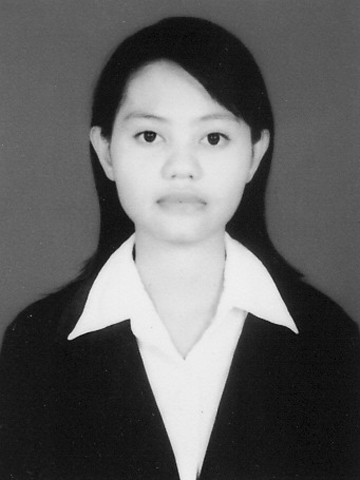 Astuti Azis, Lahir di Carompopadatanggal26Juni 1990, lahir sebagai anak ketigadarienambersaudara, daripasanganAyahandaH. Abd. Azis Hanafiah, BA.denganIbundaHj. Marti Mappiare. Jenjangpendidikan yang di tempuhpenulismulaidaribangkuSekolahDasar di SD Inp 10/73 Cinapadatahun 1997dantamatpadatahun2002, kemudianpenulismelanjutkanpendidikan di MTsCinapadatahun2002dantamatpadatahun2005, selanjutnyapenulismelanjutkanpendidikan di MAN I Watamponepadatahun 2005dantamatpadatahun 2008. Dan pada tahun yang sama penulismelanjutkanstudi di Program StudiPendidikan Guru PendidikanAnakUsiaDini(PG-PAUD) Program S1 padaFakultasIlmuPendidikanUniversitasNegeri Makassar (UNM).SKRIPSIPENGGUNAAN KARTU ANGKA DALAM MENINGKATKAN KEMAMPUAN MENGENAL KONSEP BILANGAN PADAANAKDI TAMAN KANAK-KANAK PATTOLAPALALLO KECAMATAN CINAKABUPATEN BONEASTUTI AZISPROGRAM STUDI PENDIDIKAN GURU PENDIDIKAN ANAK USIA DINIFAKULTAS ILMU PENDIDIKANUNIVERSITAS NEGERI MAKASSAR2012